Урок изучающего литературного чтения во 2 классеТема урока: Н. Сладков «Эхо»Цели и задачи: продолжить знакомство с творчеством Н.И. Сладкова; познакомить с осенними изменениями в природе; отрабатывать  навык чтения, учить выразительному чтению диалогов, передавая свои чувства; выделять голосом обращения в тексте; воспитывать бережное отношение к природе. Оборудование и материалы: Литературное чтение: Учеб. Для учащихся 2 класса. Ч.1/ Ефросинина Л.А. М.: Вентана-Граф, 2013.; карточки с отрывками из изученных произведений; карточки для работы над интонацией; слова для игры в эхо; фигуры-заместители для моделирования обложки; портрет Н. Сладкова; плакат для рефлексии; картинки с животными.картина И.И. Левитана «Золотая осень». Ход урока:Организационный момент.Уж небо осенью дышало,Уж реже солнышко блистало,Короче становился день…Актуализация знаний.Как называется раздел, в котором мы работаем? «Уж небо осенью дышало…».Разгадав анаграммы, вспомните произведения, каких авторов мы уже изучали.Анаграммы Фамилии авторов: шкуинП(Пушкин),ишм( Шим),ебкйксрции (Скребицкий),веантурт( Трутнева).Предлагаю ещё раз полюбоваться красотой и неповторимостью звучания строк этих авторов. Послушайте строки из прочитанных произведений. Назовите автора и заголовок.( 1. Берёзы и клёны покрыла Осень лимонной желтизной, а листья осины разрумянила будто спелые яблоки. Г.Скребицкий «Осень».2. Я два раза по два гриба нашла. Положила сушиться на пенёк. Хочу знать, какой будет запас. Э. Шим « Белка и Ворон»3. Стало вдруг светлее вдвое,Двор как в солнечных лучах-Это платье золотое У берёзки на плечах. Е. Трутнева « Осень»2.3  Интонирование.( работа над интонацией)Каждому осень открывает свои секреты по-особому. Каждый                     замечает в осени что-то своё: ведь осень для кого-то - радостная, а для кого-то - грустная пора.Поучимся произносить слово «Осень»  с разной интонацией.( Спокойно. Вопросительно? Удивлённо-вопросительно?! Радостно! Восхитительно!!Таинственно…)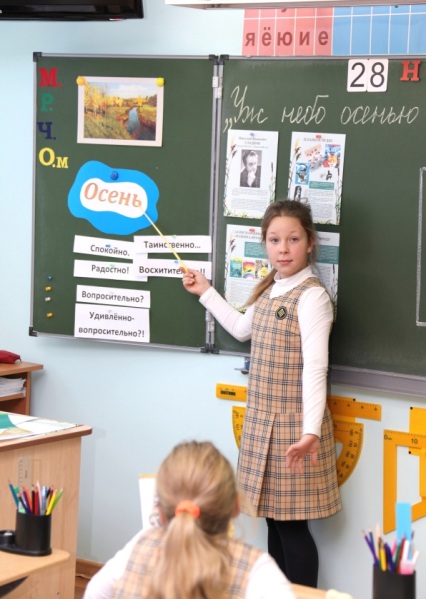  Подготовка к восприятию произведения.Прежде чем читать новое произведение, поработаем над техникой чтения.Игра «Эхо». ( Чтение за лидером: один учащийся читает слово, все остальные повторяют)               Приложение «Слова для игры»              (Смех- мех, коса-оса, экран-кран, олень-лень , шутка-утка,        машина-шина, задача-дача, клён-лён, мель-ель, град-рад,скот-кот,снаряд-наряд)Прочитаем слова, в которых 1 слог;Прочитаем слова, в которых 2 слога;Прочитаем слова, в которых 3 слога.Найди слово в слове. ( Чтение «Эхом», ведущий читает слово полностью, придавая какую-либо интонацию (см. пункт 2.3), учащиеся все вместе повторяют только конец слова, сохраняя заданную интонацию)Сообщение темы урока.Мы играли в игру «Эхо» А что это такое?Научная справка. Читает подготовленный ученик.( Эхо - отражение звуков от разных предметов, когда то слово, которое мы произнесли, снова услышим, но не полностью, а только его окончание).Мы познакомимся с рассказом Николая Ивановича Сладкова «Эхо».(На доске открыть портрет писателя.) С какими его произведениями вы уже знакомились на уроках? О чём рассказывает Сладков в своих произведениях? (о природе, о животных). Сладков был настоящим исследователем природы. Он понял, что «загадки в лесу - на каждом шагу». Идя в лес, он всегда брал с собой фотоаппарат, тетрадь для записей, альбом и краски для зарисовок, бинокль для наблюдений.Сегодня Н. Сладков приглашает нас на прогулку по-осеннему лесу.Закройте глаза. Возьмите с собой хорошее настроение. Помните, что мы идём в гости. Нельзя тревожить жителей леса. Мы должны получить удовольствие от этой прогулки. Откройте глаза.На опушке леса нас встречает его житель. Физкультминутка «Ёжик». Первичное знакомство с произведением.Самостоятельное чтение рассказа молча.Посмотрите, у вас на столах лежат круги, переверните круг на цветную сторону, когда закончите  читать.Беседа: выявление первичного восприятия произведения.Какое настроение вызывает этот разговор с лесом?Каким вы представляете лес?В какой форме написано произведение? (в форме диалога)Назовите жанр произведения. Какая тема произведения?Составление модели обложки.6.  Упражнения в выразительном чтении текста. Словарная работа.Перед чтением давайте прочтём слова, которые даны на доске, сначала хором по слогам, а затем целыми словами.  По-де-ва-лись - подевались  За-ко-па-лись - закопались  Слу-чи-лось – случилосьПосмотрите на карточки «Интонирование». С какой интонацией будем читать предложения, в конце которых стоит вопросительный знак? Восклицательный знак?Перечитайте текст шёпотом, подчёркивая простым карандашом слова-обращения.7.  Работа над содержанием текста.- К кому сначала обратился автор? (к  эхо). - Куда же пропали лесные листья? (опали). - Когда полностью опадают листья с деревьев ранней осенью или поздней? - Как вы понимаете, трава лесная « ниже, ниже, ниже»? - Как вы думаете, а куда улетели птички? Все ли птицы улетают в тёплые края? Почему не все? - Как речные обитатели подготовились к зиме? - Что нам рассказало лесное эхо про белочек и зайчиков? 7.1 Выборочное чтение.  С чем сравнивает автор лес? Найдите и прочитайте это предложение в тексте. Найдите и правильно прочитайте восклицательное предложение.  Найдите в тексте слово-обращение в уменьшительно-ласкательном значении, (птички-певички). Почему так ласково обращается к ним автор? (Наверное, ему нравилось слушать пение птиц).7.2 Чтение по ролям. Учитель исполняет роль автора, учащиеся - роль эха.7.3 Работа в паре.Определите в паре, кто будет исполнять роль автора, а кто будет играть роль эха и отвечать на вопросы Сладкова?  Читайте правильно и выразительно вопросы и ответы на них, выделяя голосом слова-обращения, предавая интонацию понижения слов лесного эха.8. Подведение итогов. Рефлексия.С каким произведением познакомились на уроке?Назовите ещё раз тему рассказа. ( О природе)А какова тема произведений всего раздела? ( О природе)Какими качествами обладают авторы, которые пишут о природе?А какую главную мысль  передают они в своих  произведениях? (Они учат нас любить природу, беречь её)Давайте покажем наше отношение, оформив плакат, который так и называется словами Н. Сладкова «С любовью ко всему живому…».(Учащиеся наклеивают картинки растений и животных на заранее нарисованное дерево)                                                 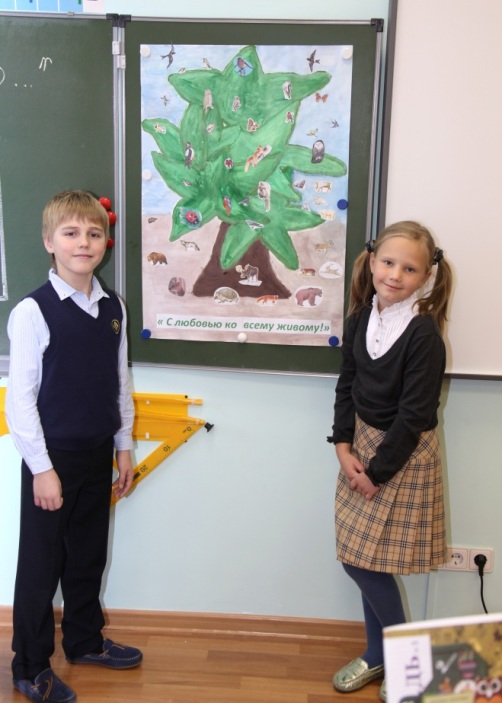 